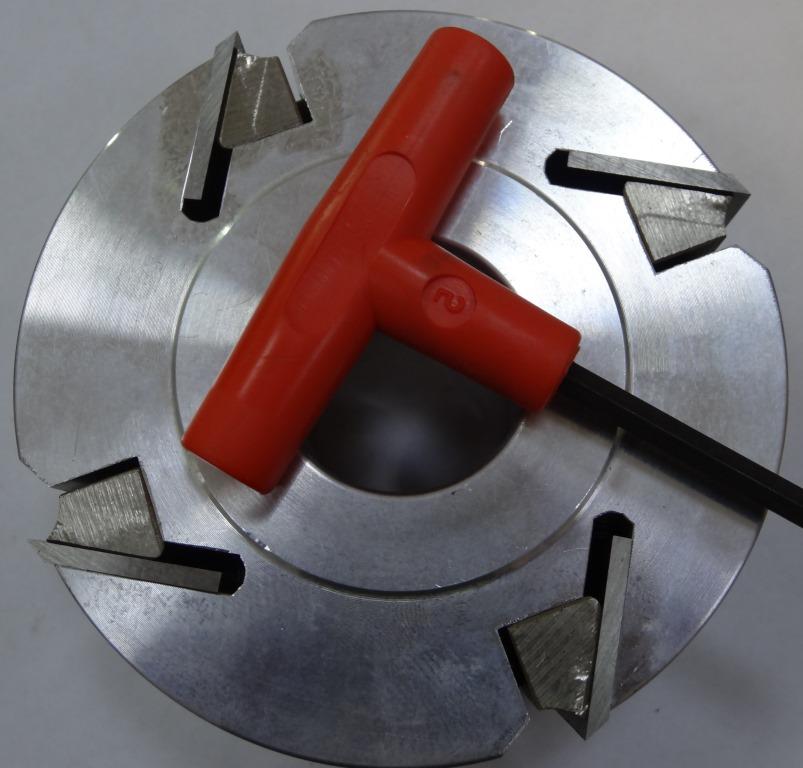 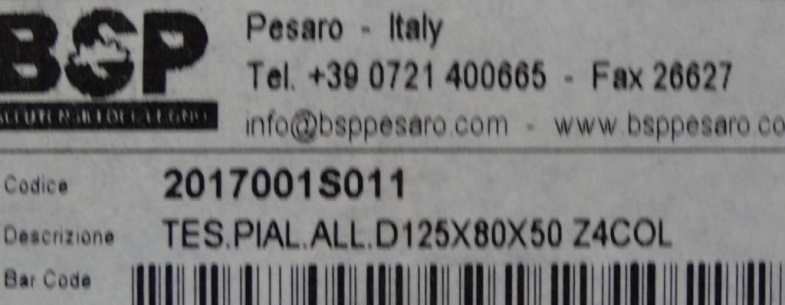 Код из 1САртикулНаименоваие/ Бренд/ПоставщикТехнические характеристикиГабаритыД*Ш*В,ммМасса,грМатериалМесто установки/НазначениеF00302742017001S011Ножевая головка строгальная легк. 125*80*50 Z=4 (BSP)125*80*50 Z=46000металл4-х сторонние станки  /производство погонажных изделийF00302742017001S011125*80*50 Z=46000металл4-х сторонние станки  /производство погонажных изделийF00302742017001S011     BSP125*80*50 Z=46000металл4-х сторонние станки  /производство погонажных изделий